Приложение к постановлению АдминистрацииМолчановского района от «___»________201_ года №____«Раздел 6. Мероприятия ВЦПЗаместитель Главы  Молчановского района по управлению делами                                                                                                    Глушкова Е.Ю. 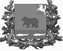 Администрация Молчановского района томской областиПостановлениеАдминистрация Молчановского района томской областиПостановление     20.05.2016                                                                                                                              №  269с. Молчаново     20.05.2016                                                                                                                              №  269с. МолчановоО внесении изменения в постановление Администрации Молчановского района от 30.12.2014 № 906В соответствии со статьей 179.3 Бюджетного кодекса Российской Федерации, в целях совершенствования нормативного правового акта    В соответствии со статьей 179.3 Бюджетного кодекса Российской Федерации, в целях совершенствования нормативного правового акта    ПОСТАНОВЛЯЮ:ПОСТАНОВЛЯЮ:1. Внести в постановление Администрации Молчановского района от 30.12.2014 № 906 «Об утверждении ведомственной целевой программы «Приватизация муниципального имущества муниципального образования «Молчановский район» на 2015-2017 годы» следующее изменение:1) в приложении :- строку  «Объем расходов бюджета Молчановского района на реализацию ВЦП» изложить в следующей редакции:- раздел 6 «Мероприятия ВЦП»  изложить в следующей редакции согласно приложению к настоящему постановлению.2. Настоящее постановление вступает в силу с даты официального опубликования в официальном печатном издании Администрации Молчановского района «Вестник Молчановского района» и подлежит размещению на официальном сайте муниципального образования «Молчановский район» (http:// www.molchanovo.ru/).3. Контроль за исполнением настоящего постановления возложить на 
и.о. заместителя Главы Молчановского района по экономической политике 
Щедрову Е.В.1. Внести в постановление Администрации Молчановского района от 30.12.2014 № 906 «Об утверждении ведомственной целевой программы «Приватизация муниципального имущества муниципального образования «Молчановский район» на 2015-2017 годы» следующее изменение:1) в приложении :- строку  «Объем расходов бюджета Молчановского района на реализацию ВЦП» изложить в следующей редакции:- раздел 6 «Мероприятия ВЦП»  изложить в следующей редакции согласно приложению к настоящему постановлению.2. Настоящее постановление вступает в силу с даты официального опубликования в официальном печатном издании Администрации Молчановского района «Вестник Молчановского района» и подлежит размещению на официальном сайте муниципального образования «Молчановский район» (http:// www.molchanovo.ru/).3. Контроль за исполнением настоящего постановления возложить на 
и.о. заместителя Главы Молчановского района по экономической политике 
Щедрову Е.В.Глава Молчановского района                                                                       В.Н. КиселёвЕ.Б. Аразова (838256) 21-8-43В дело – 1ОУМИ – 1ОЭАиП  - 1Управление финансов/ - 1Глава Молчановского района                                                                       В.Н. КиселёвЕ.Б. Аразова (838256) 21-8-43В дело – 1ОУМИ – 1ОЭАиП  - 1Управление финансов/ - 1№Наименование мероприятияСодержание мероприятияСрок реализации мероприятияСрок реализации мероприятияОтветственный исполнительОрганизация, ответственная за реализацию ВЦППеречень организаций, участвующих в реализации мероприятийКод экономической классификацииРасходы на мероприятие (тыс. руб.)Расходы на мероприятие (тыс. руб.)Расходы на мероприятие (тыс. руб.)Показатель реализации мероприятияПоказатель реализации мероприятияПоказатель реализации мероприятияПоказатель реализации мероприятия№Наименование мероприятияСодержание мероприятияс (мес./год)по (мес./год)Ответственный исполнительОрганизация, ответственная за реализацию ВЦППеречень организаций, участвующих в реализации мероприятийКод экономической классификации2015 год2016 год2017 годнаименование показателя2015 год2016 год2017год1Оценка стоимости объектов  муниципального имущества муниципального образования «Молчановский район»Независимая оценка рыночной стоимости объектов муниципального имущества, подлежащих приватизации, изготовление технической документации для проведения приватизации муниципального имущества01.201512.2017Аразова Е.Б.МКУ «Отдел по управлению муниципальным имуществом Администрации Молчановского района Томской области»4109,550,0100,0Количество оцененных объектов, шт. 366Итого:9,550,0100,0366».